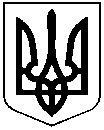                                                               Україна                                             проєктНІЖИНСЬКА РАЙОННА РАДАЧЕРНІГІВСЬКОЇ ОБЛАСТІРІШЕННЯ(одинадцята (позачергова) сесія восьмого скликання)___лютого  2022 рокум. НіжинВідповідно до частини 7 статті 6, статті 15 Закону України «Про оренду державного та комунального майна», керуючись частиною 5 статті 60 Закону України «Про місцеве самоврядування в Україні»,  з метою ефективного використання комунального майна, управління яким здійснює Ніжинська районна рада,  районна рада вирішила:   1.   Включити до Переліку першого типу:  	1.1 нежитлові приміщення, загальною площею  31,36 кв. м., корисною площею  23,4 кв.м,   що знаходяться за адресою: Чернігівська область, Ніжинський район, м. Ніжин, вул. Покровська,9;1.2  нежитлове приміщення (гараж), загальною площею  32,8 кв. м. корисною площею 32,8 кв.м,   що знаходиться за адресою: Чернігівська область, Ніжинський район, м. Ніжин, вул. Кушакевичів,12;1.3 нежитлове приміщення, загальною площею - 51,8 кв. м. корисною площею- 51,8 кв.м,  що знаходиться за адресою: Чернігівська область, Ніжинський район, м. Ніжин, вул. Кушакевичів,12;1.4 нежитлове приміщення, загальною площею - 6,8 кв. м. корисною площею- 5,5кв.м,  що знаходиться за адресою: Чернігівська область, Ніжинський район, м. Ніжин, вул. Кушакевичів,12.2.	Включити до Переліку другого типу:	2.1 нежитлові приміщення, загальною площею  24,7 кв. м., корисною площею  18,4 кв.м,   що знаходяться за адресою: Чернігівська область, Ніжинський район, м. Ніжин, вул. Покровська,9;2.2  нежитлове приміщення (гараж), загальною площею  35,5 кв. м. корисною площею 35,5 кв.м,   що знаходиться за адресою: Чернігівська область, Ніжинський район, м. Ніжин, вул. Кушакевичів,12;2.3 нежитлове приміщення, загальною площею - 28,1 кв. м. корисною площею- 28,1кв.м,  що знаходиться за адресою: Чернігівська область, Ніжинський район, м. Ніжин, вул. Думська,3-а;2.4 нежитлові приміщення, загальною площею 19,03 кв. м. (реєстратура), та загальною площею 52,42 кв.м. (кабінети), що знаходяться за адресою: Чернігівська область, Ніжинський район, м. Ніжин, вул. Академіка Амосова,1;2.5 нежитлове приміщення, загальною площею 37,33 кв. м. (реєстратура), корисною площею 30,6 кв.м. (кабінет для взяття проб ПЛР), що знаходяться за адресою: Чернігівська область, Ніжинський район, м. Ніжин, вул. Академіка Амосова,1;2.6 нежитлове приміщення, загальною площею 10,4 кв. м. ,   що знаходяться за адресою: Чернігівська область, Ніжинський район, м. Ніжин, вул. Академіка Амосова, 1;3.Опублікувати інформацію про об’єкти оренди, що включені до Переліку першого типу в ЕТС. 4. 	Виконавчому апарату Ніжинської районної ради забезпечити проведення електронних аукціону з передачі майна в оренду, включених до Переліку першого типу.5. 	Контроль за виконанням рішення покласти на постійну комісію районної ради з питань управління та розпорядження об’єктами комунальної власності.Голова районної ради                     Анатолій КРАСНОСІЛЬСЬКИЙРІШЕННЯ ПОДАЄ:Керуючий справами Ніжинської районної                  Олена ПРИЩЕПАради ПОГОДЖЕНО: Голова постійної комісії районної радиз питань управління та розпорядженняоб’єктами комунальної власності                           Олександр МАШИРГолова постійної комісії районної радиз питань регламенту, депутатської етики, законності та запобігання корупції, розвитку і реформування місцевого самоврядування, децентралізації, європейської інтеграції та інформаційної політики                                           Людмила НЕДОЛУГАПояснювальна запискадо проєкту рішення районної ради « Про включення до Переліків першого та другого типів» 1.До Переліку першого типу включені об’єкти комунального майна, що будуть передані в оренду шляхом проведення електронного аукціону:  	1.1нежитлові приміщення, загальною площею  31,36 кв. м., корисною площею  23,4 кв.м,   що знаходяться за адресою: Чернігівська область, Ніжинський район, м. Ніжин, вул. Покровська,9;1.2  нежитлове приміщення (гараж), загальною площею  32,8 кв. м. корисною площею 32,8 кв.м,   що знаходиться за адресою: Чернігівська область, Ніжинський район, м. Ніжин, вул. Кушакевичів,12;1.3 нежитлове приміщення, загальною площею - 51,8 кв. м. корисною площею- 51,8 кв.м,  що знаходиться за адресою: Чернігівська область, Ніжинський район, м. Ніжин, вул. Кушакевичів,12;1.4 нежитлове приміщення, загальною площею - 6,8 кв. м. корисною площею- 5,5кв.м,  що знаходиться за адресою: Чернігівська область, Ніжинський район, м. Ніжин, вул. Кушакевичів,12. 2.До Переліку другого типу включені об’єкти комунального майна, договори оренди по яким буде продовжено без проведення аукціону:	2.1 нежитлові приміщення, загальною площею  24,7 кв. м., корисною площею  18,4 кв.м,   що знаходяться за адресою: Чернігівська область, Ніжинський район, м. Ніжин, вул. Покровська,9 (за заявою Ніжинської районної державної адміністрації) ;2.2  нежитлове приміщення (гараж), загальною площею  35,5 кв. м. корисною площею 35,5 кв.м,   що знаходиться за адресою: Чернігівська область, Ніжинський район, м. Ніжин, вул. Кушакевичів,12 (за заявою Ніжинської районної державної адміністрації) ;2.3 нежитлове приміщення, загальною площею - 28,1 кв. м. корисною площею- 28,1кв.м,  що знаходиться за адресою: Чернігівська область, Ніжинський район, м. Ніжин, вул. Думська,3-а (за заявою Головного управління Пенсійного фонду України в Чернігівській області);2.4 нежитлові приміщення, загальною площею 19,03 кв. м. (реєстратура), та загальною площею 52,42 кв.м. (кабінети), що знаходяться за адресою: Чернігівська область, Ніжинський район, м. Ніжин, вул. Академіка Амосова,1 (за заявою Комунального некомерційного підприємства «Лосинівський центр  первинної медико-санітарної допомоги» Лосинівської селищної ради Ніжинського району Чернігівської області);2.5 нежитлове приміщення, загальною площею 37,33 кв. м. (реєстратура), корисною площею 30,6 кв.м. (кабінет для взяття проб ПЛР), що знаходяться за адресою: Чернігівська область, Ніжинський район, м. Ніжин, вул. Академіка Амосова,1 (за заявою Комунального некомерційного підприємства «Лосинівський центр  первинної медико-санітарної допомоги» Лосинівської селищної ради Ніжинського району Чернігівської області) ;2.6 нежитлове приміщення, загальною площею 10,4 кв. м. ,   що знаходяться за адресою: Чернігівська область, Ніжинський район, м. Ніжин, вул. Академіка Амосова,1(за заявою  Ніжинського благодійного фонду «Районна лікарняна каса»).«Про включення до Переліків першого  та другого типів нежитлових приміщень» 